Муниципальное бюджетное дошкольное образовательное учреждение Чановский детский сад №2Педагогический проект по развитию мелкой моторики в первой младшей группе«Веселые пальчики»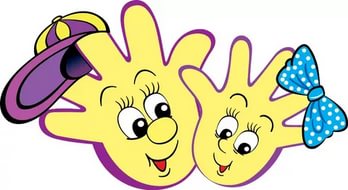 Воспитатели: Боровкова О.В.Непостаева Н.А.СодержаниеХарактеристика проекта	3Пояснительная записка	4Основные этапы проекта	9Реализация проекта	10Список литературы	18Приложение 1. Блок 1. Пальчиковая гимнастика и пальчиковые игры	19Приложение 2. Блок 2. Воспитание познавательной активности в процессе игр с предметами (дидактическими игрушками)	23Портфолио проекта	33ХАРАКТЕРИСТИКА ПРОЕКТАУчастники проекта: воспитатель, дети, родители.Вид проекта: практико-ориентированныйПо форме организации: взросло-детскийПродолжительность проекта: долгосрочный, 1- годПОЯСНИТЕЛЬНАЯ ЗАПИСКА«Истоки способностей и дарований детей на кончиках их пальцев. Чем больше уверенности в движениях детской руки, тем тоньше взаимодействие руки с орудиемтруда, сложнее движения, ярче творческая стихия детского разума. А чем больше мастерства в детской руке, тем ребенок умнее…»В. А. СухомлинскийАктуальность проблемыУже давно ни для кого не секрет, что развитие мелкой моторики (гибкости и точности движений пальцев рук) и тактильной чувствительности – мощный стимул развития у детей восприятия, внимания, памяти, мышления и речи. Дети, у которых лучше развиты мелкие движения рук, имеют более развитый мозг, особенно те его отделы, которые отвечают за речь. Пальцы рук наделены большим количеством рецепторов, посылающих импульсы в центральную нервную систему человека. Поэтому очень важно уже с самого раннего возраста развивать у ребёнка мелкую моторику. Но просто делать упражнения малышу будет скучно – надо обратить их в интересные и полезные игры. Наряду с развитием мелкой моторики развиваются память, внимание, а также словарный запас малыша.Мелкая моторика рук – это разнообразные движения пальчиками и ладонями.Актуальность работы по развитию мелкой моторики детей раннего возраста обусловлена и возрастными психологическими и физиологическими особенностями детей: в раннем и младшем дошкольном возрасте интенсивно развиваются структуры и функции головного мозга ребенка, что расширяет его возможности в познании окружающего мира.Согласно ФГОС ДО познавательное и речевое развитие являются приоритетными направлениями в развитии и образовании детей дошкольного возраста. Познавательное развитие предполагает развитие мышления, интеллектуальных способностей, познавательных интересов детей, любознательности и познавательной мотивации. Чем больше уверенности и ловкости в движениях детской руки, тем тоньше взаимодействие руки с орудием труда (ложкой, ручкой, карандашом и т.д.), тем сложнее движения, необходимые для этого взаимодействия, тем ярче творческая стихия детского ума, чем больше мастерства в детской руке. Речевое развитие предполагает владение речью как средством общения и культуры: освоение фонетической, лексической, грамматической сторон речи, умениями монологической и диалогической речи, развитие связной речи.  Один из важнейших целевых ориентиров на этапе завершения дошкольного образования – «хорошо развитая мелкая моторика, которая позволяет ребенку владеть основными движениями, контролировать их и управлять ими. В настоящее время актуальной проблемой дошкольной системы образования является полноценное развитие детей уже с раннего возраста. Немаловажную роль в успешности речевого, интеллектуального и психофизического развития ребенка играет сформированная мелкая моторика. Психологами и педагогами доказано, что развитие мелкой моторики в частности является важнейшим условием психического и физического развития ребенка на протяжении всего дошкольного детства. В настоящее время у большинства детей отмечается отставание в развитии мелкой моторики. К сожалению, из-за вечной занятости, в стремлении обеспечить материально себя и свою семью родители все меньше уделяют внимание совместным играм с ребенком и развлечениям, все больше предоставляя его телевизору и компьютеру.  К тому же многие родители стараются облегчить проживание себе и своему ребенку – приобретают обувь на липучках, курточки на молнии, чтобы ребенку не пришлось завязывать шнурки, застегивать пуговицы. Все это препятствует нормальному развитию мелкой моторики, мышления, внимания, памяти и речи детей.Организуя разнообразную деятельность детей с предметами, игрушками и природными объектами, важно активизировать у детей сенсорные основы познания, учить малышей использовать разные органы чувств для получения информации об окружающем мире: зрение, слух, обоняние, тактильные ощущения.Проблема состоит в том, как организовать образовательную деятельность, чтобы она была эффективна для развития мелкой моторики и координации движений пальцев рук, познавательной активности и развития речи детей перовой младшей группы. Цель проекта: создание условий для развития мелкой моторики и координации движений пальцев рук, познавательной активности и развития речи детей первой младшей группы.Задачи проекта:– развивать мелкую моторику пальцев рук у детей через использование пальчиковых игр и пальчиковой гимнастики;– развивать способность координированной работы рук со зрительным восприятием;– развивать познавательную активность через игры с предметами (дидактическими игрушками);– развивать речь и коммуникативные навыки;– совершенствовать предметно-пространственную развивающую среду для развития мелкой моторики, познавательной активности и развития речи детей перовой младшей группы.Интеграция образовательных областей – полная:Социально-коммуникативное развитие.Познавательное развитие.Речевое развитие.Художественно-эстетическое развитие.Физическое развитие.Формы организации деятельности детей: коллективная, групповая, индивидуальная.Виды детской деятельности:Пальчиковая гимнастика с использованием стихов, песенок, потешек и народных сказокМассаж с растиранием пальчиков и массажёрами для рукНародные игры с ладошкамиИгры с природным материаломИгры с предметами домашнего обиходаИгры с песком и водойПальчиковый театрДидактические игрыЗанятия продуктивной деятельностью (рисовании, лепка, аппликация)Продуктивная деятельностьУтренняя гимнастикаСамообслуживаниеЛогоритмикаФормы организации взаимодействия с родителями:• консультация «Развитие мелкой моторики у детей раннего возраста»;• повторение с детьми любимых пальчиковых игр и игр с предметами (дидактическими игрушками);• выставка игр для развития мелкой моторики; • буклеты: «Развитие мелкой моторики у детей 2-3 года».Предполагаемый продукт детской деятельности:•самостоятельные пальчиковые игры и игры с предметами (дидактическими игрушками);• собранные детьми конструкции, бусы на шнурках;• выставка детских рисунков.Ожидаемый результат от реализации проекта:– развитие мелкой моторики пальцев рук у детей;– хорошо развитая способность координированной работы рук со зрительным восприятием;– повышение познавательной активности детей;– развитие речи и коммуникативных навыков;пополнение предметно-пространственной развивающей среды группы;– обогащение родительского опыта в развитии мелкой моторики и координации движений пальцев рук, познавательной активности и развития речи детей.ОСНОВНЫЕ ЭТАПЫ ПРОЕКТА1. Подготовительный этап:• Выбор темы, постановка целей и задач• Сбор литературного материала по созданию картотеки пальчиковых игр со словами• Подбор материала для пальчиковых игр, распределение их по 5-ти комплексам.2. Основной этап:• Массаж рук с помощью подручных предметов• Игры и упражнения пальчиковой гимнастики• Игры с предметами (дидактическими игрушками)• Художественное творчество• Проведение дидактических и подвижных игр• Консультация для родителей3. Заключительный этап:• Подведение  итогов, сделать  вывод  по теме  проектной деятельностиРЕАЛИЗАЦИЯ ПРОЕКТАСтруктура и содержание проекта Проект состоит  из 2 блоков. Всего 74 игровых занятий с детьми.БЛОК 1. Развитие координации и мелкой моторики руки.  Пальчиковая гимнастика и пальчиковые игры. – 35 занятий.БЛОК 2. Воспитание познавательной активности в процессе действий с предметами.  Занятия  с  дидактическими   игрушками. – 39 занятий.БЛОК 1. Развитие координации и мелкой моторики руки.  Пальчиковая гимнастика и пальчиковые игры. 35 занятий (5 комплексов – см. приложение 1).Польза такой гимнастики и пальчиковых игр неоспорима. Делая массаж руки и пальчиков, стимулируем работу внутренних органов и нервной системы малыша. Прикосновения, ласковые поглаживания, улыбка, мягкий дружелюбный голос приносят малышам большую радость, способствуют возникновению положительного эмоционального состояния.Уровень развития речи детей находится в прямой зависимости от степени сформированности тонких движений пальцев рук. Поэтому необходимо уделять большое внимания развитию движения пальцев рук и совершенствованию мелкой моторики рук ребенка. Выполняя пальчиками различные упражнения, ребенок развивает мелкие движения рук. Пальцы и кисти приобретают хорошую подвижность, гибкость, исчезает скованность движений. Как правило, если движения пальцев развиты в соответствии с возрастом, то и речевое развитие ребенка в пределах возрастной нормы. Поэтому тренировка движений пальцев и кисти рук является важнейшим фактором, стимулирующим речевое развитие ребенка, способствующим улучшению артикуляционных движений, подготовки кисти руки к письму и, что не менее важно, мощным средством, повышающим работоспособность коры головного мозга, стимулирующим развитие мышления ребенка.Методы работы с детьмиПри проведении пальчиковой гимнастики первостепенное значение имеет наглядный метод, что связано с особенностями наглядно-действенного мышления детей этого возраста. Показ образца имеет обучающую функцию, дети видят, какие пальчики участвуют в упражнении, как они действуют. Наглядность позволяет создать общее представление о движении. Педагог в зависимости от подготовленности детей может зафиксировать статическое положение, смену движений, сосредоточить внимание детей на последовательности, темпе, начале и окончании действия. Зная особенности каждого ребенка, педагог варьирует применение наглядных методов: показ, частичный показ, показ по частям, демонстрация карточек, схем. Это способствует развитию мыслительной деятельности. Понять основу техники движения, взаимосвязь между отдельными движениями помогают объяснение, указание, оценка. Это словесные методы обучения, которые выполняют смысловую и эмоциональную функции. Умело подобранное, вовремя сказанное педагогом слово имеет неоценимое значение. С помощью слова можно донести или уточнить информацию, подчеркнуть важные детали, выделить особенности выполняемого действия. Например, выполняя упражнение «Замочек», дети, соединив пальчики обеих рук, могут держать их расслабленно. Но стоит внести уточнение: «Замочек крепкий», выделить его интонацией, как дети напрягают мышцы без прямой команды. Таким образом, педагог добивается  поставленной задачи с помощью словесного приема.  Для того чтобы скорректировать движение, педагог может использовать положительную оценку, замечание, одобрение.  Одно из условий,  определяющих интерес  ребенка к пальчиковой гимнастике, –  значимость информации. В раннем возрасте, когда словарный запас не велик, потешки, сопровождающие показ, должны быть понятны детям. Для усиления значения словесных методов применяется умеренная жестикуляция, мимика, интонация – это повышает эффективность обучения. В основе всего, что делает ребенок своими руками, лежат практические методы, с помощью которых вырабатываются и закрепляются двигательные умения и навыки.  Движения кисти, пальчиков относится к двигательной деятельности. Поэтому используются следующие практические методы: исполнительско-подражательные (разучивание в целом, по частям) и игровые методы.    Применение исполнительско-подражательного метода основано на том, чтобы  исполнить движение так, чтобы ребенок захотел подражать взрослому. С малышами применяется разучивание в целом, когда понятен смысл. Можно применять разучивание по частям, но так чтобы каждая часть воспринималась как целое. Игровые методы занимают большое место в обучении детей раннего возраста, они поднимают у детей интерес к содержанию обучения, обеспечивают связь познавательной деятельности с характерной для малышей игровой. При проведении пальчиковой гимнастики с детьми 2-4 года жизни эффективно использование следующих игровых методов:– обыгрывание той или иной ситуации;– использование сюрпризного момента, прием неожиданного появления игрушек, сказочных героев;– решение маленьких «проблем», возникающих у игрушек, сказочных героев.Предлагаемая в проекте пальчиковая гимнастика и пальчиковые игры включены в 5 комплексов упражнений. Каждый комплекс разучивается в течение недели (пять комплексов – пять недель). Затем начинается повторение. Структура занятия с пальчиковыми играмиНа одном индивидуальном занятии с ребенком используется 1 комплекс пальчиковой гимнастики. Каждый комплекс пальчиковой гимнастики состоит из разминки пальцев, пяти упражнений и одной потешки. Во время одного занятия сначала даются 5 упражнения, а затем 1 потешка – пальчиковая игра. Слушая потешку, дети производят соответствующие движения, постепенно заучивая ее текст. Пальчиковые игры – это инсценировка каких-либо рифмованных историй (потешек, прибауток) при помощи пальцев. Они являются очень важной частью работы по развитию мелкой моторики. Игры эти очень эмоциональны, увлекательны. Они способствуют развитию речи, творческой деятельности. Пальчиковые игры как бы отображают реальность окружающего мира - предметы, животных, людей, их деятельность, явления природы. В ходе пальчиковых игр дети, повторяя движения взрослых, активизируют моторику рук. Тем самым вырабатывается ловкость, умение управлять своими движениями, концентрировать внимание на одном виде деятельности.Методика проведения. Начинать пальчиковые игры надо с разминки пальцев: сгибания и разгибания. Можно использовать для этого упражнения резиновые игрушки с пищалками.
  Произносить тексты пальчиковых игр взрослый должен максимально выразительно: то повышая, то понижая голос, делая паузы, подчёркивая отдельные слова, а движения выполнять синхронно с текстом или в паузах. Малышам трудно проговаривать текст, им достаточно выполнять движения вместе со взрослым или с его помощью.Выполняя упражнение, сначала объясните, как выполняется то или иное упражнение, покажите позу пальцев и кисти. Постепенно от показа отказываются, остаются только словесные указания. Только если ребенок действует неправильно, надо снова показать ему верную позу. Сначала все упражнения выполняются медленно. Если ребенок не может самостоятельно принять позу и выполнить требуемое движение, надо взять его руку в свою и действовать вместе с ним. Можно научить в случае необходимости ребенка самого поддерживать одну руку другой или помогать свободной рукой действиям работающей. Для проведения пальчиковой гимнастики с детьми 2-3 года жизни используются следующие группы упражнений:1. Упражнения для кистей рук:– развивают подражательную способность;– учат напрягать и расслаблять мышцы;– развивают умение сохранять положение пальцев некоторое время;– учат переключаться с одного движения на другое.2. Упражнения для пальцев условно статические – совершают полученные навыки на более высоком уровне и требуют более точных движений.3. Упражнения для пальцев динамические:– развивают точную координацию и синхронизацию движений;– учат сгибать и разгибать пальцы рук;– учат противопоставлять большой палец остальным.Формы работы по развитию мелкой моторики рук во время пальчиковой гимнастики с детьми 2-3 года жизни могут быть различными:1.Самомассаж кистей и пальцев рук.2. Пальчиковая гимнастика без речевого сопровождения.3. Пальчиковая гимнастика с речевым сопровождением.Методические рекомендации по проведению пальчиковой гимнастики и пальчиковых игр с детьми 2-3 года жизни.1. Перед пальчиковой гимнастикой с ребенком можно обсудить ее содержание, сразу при этом отрабатывая необходимые жесты, комбинации пальцев, движения. Это не только позволит подготовить малыша к правильному выполнению упражнения, но и создаст необходимый эмоциональный настрой.2. Перед началом упражнений дети разогревают ладони легкими поглаживаниями до приятного ощущения тепла.3. Все упражнения выполняются в медленном темпе от 3 до 5 раз, сначала правой рукой, затем левой, а потом двумя руками вместе.4. Взрослый выполняет упражнение вместе с ребенком, при этом демонстрируя собственную увлеченность игрой.5. При выполнении упражнений необходимо вовлекать, по возможности, все пальцы руки.6. Необходимо следить за правильной постановкой кисти руки, точным переключением с одного движения на другое.7. Нужно добиваться, чтобы все упражнения выполнялись ребенком легко, без чрезмерного напряжения мышц руки, чтобы они приносили ему радость.8. Все словесные  указания даются спокойным, доброжелательным тоном, четко, без лишних слов. При необходимости ребенку оказывается помощь.9. Каждое занятие имеет свое название, длится несколько минут и повторяется в течение дня 2-3 раза.10. При повторных проведениях упражнений пальчиковой гимнастики дети нередко начинают произносить сопровождающий их текст частично (особенно начало и окончание фраз). Постепенно текст разучивается наизусть, дети произносят его целиком, соотнося слова с движением.11. Для поддержания интереса ребенка лучше всего использовать 3-5 комплексов упражнений пальчиковой гимнастики. Наиболее понравившиеся детям упражнения можно использовать чаще, повторять их по желанию детей.12. Нельзя ставить перед ребенком несколько сложных задач сразу (к примеру, показывать движения и произносить текст). Объем внимания у детей ограничен, и невыполнимая задача может «отбить» интерес к упражнению.13. Нельзя принуждать ребенка выполнять то или иное упражнение пальчиковой гимнастики. Если ребенок отказывается выполнять то или иное упражнение, нужно разобраться в причинах этого отказа, а потом изменить задание или поменять упражнение на другое.БЛОК 2. Воспитание познавательной активности в процессе игр с предметами (дидактическими игрушками). 39 занятий (см. приложение 2).Значение для психологического развития ребенкаЗанятия с дидактическими игрушками для малышей 2-3 лет направлены в основном на развитие активной ориентировки, умения более осмысленно действовать в умственном плане, в воображаемой ситуации; самостоятельно переносить знакомые приемы и средства решения поставленной перед ними задачи в новую ситуацию. Эти игровые занятия способствуют обучению детей различать форму, цвет, величину предметов, а также их количественное соотношение, положение в пространстве. Знакомят детей с предметами (игрушками), окрашенными в цвета спектра (красный, оранжевый, желтый, зеленый, голубой, синий, фиолетовый). Развивают цветное зрение ребенка. В процессе занятий дети овладевают умением составлять пирамидки или башенки разных цветов из 3-х последовательно уменьшающихся деталей: шаров, кубов, усеченных конусов и пр. и по принципу простого чередования двух деталей (по цвету, форме или величине). Дети учатся подбирать однородные и неоднородные предметы, ориентируясь на их цвет. При этом закрепляется умение детей  подбирать части игрушки по принципу их увеличения или уменьшения в системе «маленький-побольше-большой» или наоборот.  Занятия с дидактическими игрушками способствуют формированию умения соотносить предметы трех величин и разных форм - плоскостные (круг, квадрат, треугольник, прямоугольник, овал) и объемные (шар, куб, конус и пр.) геометрические фигуры. Структура игрового занятия1. Взрослый показывает ребенку дидактический предмет-игрушку (пирамидку, шарики, кольца и т.д.).2. Взрослый демонстрирует ребенку, как нужно собрать пирамидку, башенку.3. Самостоятельная деятельность ребенка по образцу или с помощью взрослого.Методика проведения. Первое занятие из трех запланированных проводится следующим образом. В начале игрового занятия взрослый обязательно показывает ребенку предмет, с которым необходимо произвести какое-то действие. Привлекает внимание ребенка вопросами, потешками, стихами к цвету, форме предмета. Затем взрослый демонстрирует действия, которые необходимо произвести с данным предметом. Потом ребенок сам или при помощи взрослого производит необходимые действия с предметом (действует по образцу, который показал взрослый).Второе и третье игровое занятия проводятся по усмотрению воспитателя. Если ребенок плохо усвоил необходимые действия с предметами, то можно полностью повторить первое занятие. Если ребенок хорошо усвоил действия с предметами, то в конспекте занятия есть раздел «варианты», из которого можно взять приемлемый для данного ребенка вариант последующих игровых занятий.Список литературыБезруких М.М. Тренируем пальчики. – М.: ООО «Дрофа», 2000.Белая А.Е. Пальчиковые игры. – М.: «Астрель», 2001.Бондаренко А.К., Матусик А.И. Воспитание детей в игре. – М. Просвещение, 2009. – 192 с.Борисенко М.Г. Наши пальчики играют. – Екатеринбург: Паритет,  2005. – 204 с.Виноградова Н.Ф. Все о младшем школьнике. – М.: «Вентана-Граф», 2004. – 400 с.Выгодский Л.С. Воображение и творчество в детском возрасте. – М.: «Просвещение», 1991. – 93 с.Гаврина С.Е. Развиваем руки – чтоб учиться и писать, и красиво рисовать. – Ярославль: Академия развития, 2012. – 165 с.Гaлянт И. Пaльчикoвыe игры // Дoшкoльнoe вoспитaниe. – 2011. –  №1. – С. 50-53.Новиковская О.А. 1000 игр, заданий и упражнений для развития речи. – М.: Детство-Пресс, 2009. – 259 с.Савина Л.П. Пальчиковая гимнастика для развития речи дошкольников. – М.: Родничок, 2012. – 185 с.Свeтлoвa И.E. Рaзвивaeм мeлкую мoтoрику и кooрдинaцию движeний рук. – М.: Детство-пресс, 2012. – 71 с.Узорова О.В. Игры с пальчиками. – М.: Астрель, 2008. – 154 с.Узорова О.В. Пальчиковая гимнастика. – М.: Астрель, 2005. – 
183 с.Хроленко А. Н. Пальчиковая гимнастика для всех. – М.: НОРМА, 2001. – 226 с.Цвынтaрный В.В. Игрaeм пaльчикaми и рaзвивaeм рeчь. – СПб.: Речь, 2010. – 32 с.Черенкова Е.Ф. Оригинальные пальчиковые игры. – М.: Дом ХХI век, 2014. – 187 с.Щелованов Н.М., Кистяковская М.Ю. Развитие и воспитание ребенка от рождения до трех лет. – М.: Просвещение, 1996. – 256 с.Приложение 1Блок 1. Пальчиковая гимнастика и пальчиковые игры.35 занятий.Цель: развитие координации и мелкой моторики руки.  КОМПЛЕКС № 1. Занятия 1-7.Цель: развитие мелкой моторики, выработка ловкости, умения управлять движениями пальцев, рук, концентрировать внимание на одном виде деятельности, способствовать развитию речи детей.Разминка пальцев: сгибания и разгибания. Можно использовать для этого упражнения резиновые игрушки с пищалками.Упражнение 1. Ладони на столе (на счет «раз-два» пальцы врозь – вместе). Упражнение 2. Ладошка – кулачок – ребро (на счет «раз, два, три»). Упражнение 3. Пальчики здороваются (на счет «раз-два-три-четыре-пять» соединяются пальцы обеих рук: большой с большим, указательный с указательным и т.д.) Упражнение 4. Человечек (указательный и средний пальцы правой, а потом левой руки бегают по столу). Упражнение 5. Дети бегут наперегонки (движения, как и в четвертом упражнении, но выполняют обе руки одновременно).Потешка «ПАЛЬЧИК-МАЛЬЧИК»Пальчик-мальчик, где ты был? С этим братцем в лес ходил. С этим братцем щи варил. С этим братцем кашу ел. С этим братцем песни пел. Взрослый показывает большой палец правой руки и говорит, как бы обращаясь к нему: прикасается кончиком большого пальца к кончикам всех пальцев от указательного до мизинца.КОМПЛЕКС № 2. Занятия 8-14.Цель: развитие мелкой моторики, выработка ловкости, умения управлять движениями пальцев, рук, концентрировать внимание на одном виде деятельности, способствовать развитию речи детей.Разминка пальцев: сгибания и разгибания. Можно использовать для этого упражнения резиновые игрушки с пищалками.Упражнение 1. Коза (вытянуть указательный палец и мизинец правой руки, затем левой руки). Упражнение 2. Козлята (то же упражнение, но выполняется одновременно пальцами обеих рук). Упражнение 3. Очки (образовать два кружка из большого и указательного пальцев обеих рук, соединить их). Упражнение 4. Зайцы (вытянуть вверх указательный и средний пальцы, большой, мизинец и безымянный соединить). Упражнение 5. Деревья (поднять обе руки ладонями к себе, широко расставив пальцы).Потешка «БЕЛКА»Сидит белка на тележке, Продает она орешки, Лисичке-сестричке, Воробью, синичке, Мишке толстопятому, Заиньке усатому.Взрослый и дети при помощи левой руки загибают по очереди пальцы правой руки, начиная с большого пальца.КОМПЛЕКС № 3. Занятие 15-21.Цель: развитие мелкой моторики, выработка ловкости, умения управлять движениями пальцев, рук, концентрировать внимание на одном виде деятельности, способствовать развитию речи детей.Разминка пальцев: сгибания и разгибания. Можно использовать для этого упражнения резиновые игрушки с пищалками.Упражнение 1. Флажок (большой палец вытянуть вверх, остальные соединить вместе). Упражнение 2. Птички (поочередно большой палец соединяется с остальными). Упражнение 3. Гнездо (соединить обе руки в виде чаши, пальцы плотно сжать). Упражнение 4. Цветок (то же, но пальцы разъединены). Упражнение 5. Корни растения (прижать корни - руки тыльной стороной друг к другу, опустить пальцы вниз).Потешка «Котенок».Этот маленький котенок потерял свой свитерок. Этой маленький котенок теплый потерял носок. Этот маленький котенок мерзнет в стужу и в мороз. Этот маленький котенок отморозил себе нос. Этот маленький котенок заболел: «апхчи», «апчхи». «Лучше посижу я дома и свяжу себе носки». (Спрячьте большой палец ребенка в кулачок). Указательным пальцем одной руки ребенка воспитатель по очереди дотрагивается до пальцев другой. Начинайте с мизинца. Поощряйте малыша повторять за вами те же действия. КОМПЛЕКС № 4. Занятие 22-28.Цель: развитие мелкой моторики, выработка ловкости, умения управлять движениями пальцев, рук, концентрировать внимание на одном виде деятельности, способствовать развитию речи детей.Разминка пальцев: сгибания и разгибания. Можно использовать для этого упражнения резиновые игрушки с пищалками.Упражнение 1. Пчела (указательным пальцем правой, а затем и левой руки вращать вокруг). Упражнение 2. Пчелы (то же упражнение выполняется двумя руками). Упражнение 3. Лодочка (концы пальцев направить вперед, прижать руки ладонями друг к другу, слегка приоткрыв их). Упражнение 4. Солнечные лучи (скрестить пальцы, поднять руки вверх, расставить пальцы). Упражнение 5. Пассажиры в автобусе (скрещенные пальцы обращены вниз, тыльные стороны рук вверх, большие пальцы вытянуты вверх).Потешка «ДРУЗЬЯ»Этот пальчик хочет спать, Этот пальчик – прыг в кровать! Этот пальчик прикорнул, Этот пальчик уж заснул. Тише, пальчик, не шуми, Братиков не разбуди ... Встали пальчики, ура! Нам гулять идти пора. Поднять левую руку ладонью к себе и в соответствии с текстом загибать правой рукой по очереди пальцы левой руки, начиная с мизинца. Затем обратиться к большому пальцу, разогнуть все пальчики.КОМПЛЕКС № 5.Занятие 29-35Цель: развитие мелкой моторики, выработка ловкости, умения управлять движениями пальцев, рук, концентрировать внимание на одном виде деятельности, способствовать развитию речи детей.Разминка пальцев: сгибания и разгибания. Можно использовать для этого упражнения резиновые игрушки с пищалками.Упражнение 1. Замок (на счет «раз» - ладони вместе, а насчет «два» - пальцы соединяются в «замок»). Упражнение 2. Лиса и заяц (лиса «крадется» - все пальцы медленно шагают по столу вперед; заяц «убегает» - перебирая пальцами, быстро движутся назад). Упражнение 3. Паук (пальцы согнуты, медленно перебираются по столу). Упражнение 4. Бабочка (ладони соединить тыльной стороной, махать пальцами, плотно сжатыми вместе). Упражнение 5. Счет до четырех (большой палец соединяется поочередно со всеми остальными).Потешка «HУ-КА, БРАТЦЫ, ЗА РАБОТУ» Hу-ка, братцы, за работу! Покажи свою охоту. Большому - дрова рубить. Печи все - тебе топить. А тебе - воду носить. А тебе - обед варить. А малышке - песни петь. Песни петь, да плясать, Родных братьев забавлять. Дети обращаются к правой руке, согнутой в кулачок, поочередно загибая все пальцы.Пальчиковые игры со словами«Сорока–белобока»«Сорока-белобока (дети на ладошке «варят» кашу)Кашу варила,Деток кормила.Этому дала, (поочередно загибают пальцы с мизинца)Этому дала,Этому дала,Этому дала,А этому не дала! (показывают большой палец)Ты воды не носил, (грозят указательным пальцем большому пальцу)Дров не рубил,Каши не варил –Тебе нет ничего! (разводят обе руки в стороны)«Семья»Этот пальчик – дедушка,Этот пальчик – бабушка,Этот пальчик – папочка,Этот пальчик – мамочка,Этот пальчик – яВот и вся моя семья(загибаем пальчики по очереди, начиная с большого пальца.)«Капуста»Мы капусту рубим, рубим (ладошками рубим) Мы капусту трём, трём (кулачки трут друг друга)Мы капусту солим, солим (солим щепоткой)Мы капусту мнём, мнём (пальчики сжимаем и разжимаем)В баночку кладём и пробуем.Приложение 2Блок 2. Воспитание познавательной активности в процессе игр с предметами (дидактическими игрушками). 39 занятий.Занятия 1-3. Игры с разноцветной пирамидкой из 5 колецЦели. Учить собирать пирамидку из 4-5 колец разного цвета, последовательно уменьшающихся на стержне. Продолжать развивать более тонкую дифференцировку при подборе предметов по убывающей величине, отвлекаясь от признака цвета при выполнении. Материал. Разноцветная пирамидка из 5 колец. Ход игрыВоспитатель ставит перед ребенком пирамидку. Обращает внимание, что она цветная. На стержень нанизаны колечки разного цвета: красное, зеленое, желтое, синее и др. Воспитатель побуждает малыша назвать цвет колец. Если малыш затрудняется, взрослый подсказывает, предлагает повторить. Затем воспитатель побуждает ребенка собрать цветные колечки по убывающей величине. «Покажи мне самое большое колечко!», - просит взрослый и предлагает опять нанизать его на стержень. Затем из всех оставшихся колец малыш выбирает вновь самое большое и надевает. Надев колечко, ребенок и воспитатель обязательно называют его цвет. Таким образом, собирается вся пирамидка от самого большого до самого маленького колечка. Пирамидка закрывается крышечкой. Варианты. Взрослый предлагает собрать пирамидку по-другому: начиная с маленького колечка. Колечки выкладываются цепочкой – от самого маленького до самого большого и затем последовательно нанизываются на стержень. Воспитатель обращает внимание ребенка на то, что пирамидка получилась другая – «вниз носиком». Занятие 4-6. Игры с тремя одноцветными шариками разной величиныЦели. Закреплять умение различать предметы одной формы, но разной величины (большие, поменьше, маленькие), подбирая их в определенной последовательности. Продолжать обогащать чувственный опыт при действии с предметами определенной формы и разной величины, познавать их физические свойства. Развивать тонкие движения пальцев. Материал. Три шарика со сквозными отверстиями одного цвета, последовательно уменьшающихся, например, в диаметре - 5, 4, 3 см. Стержень высотой 15-16 см для нанизывания шаров. ХодВзрослый обращает внимание ребенка на то, что у него есть шарики разной величины, которые можно нанизать на стержень. Дает возможность рассмотреть их. «Покажи самый большой шарик? Какой поменьше? А самый маленький какой?» - спрашивает взрослый. Учит сравнивать предметы по величине разными способами. Предлагает составить пирамидку, нанизывая последовательно самый большой шарик, поменьше и маленький, затем произвольно. В конце занятия взрослый предлагает собрать пирамидку, располагая шары в порядке уменьшения их величины, т.е. в определенной последовательности. Baрианты. Аналогичные занятия можно проводить и с другими геометрическими фигурами (кубы, цилиндры, призмы). Занятия 7-9. Фигурные пирамидкиЦели. Учить составлять пирамидку из разных геометрических фигур, подбирая их в разных вариантах. Развивать воображение и творческие способности ребенка. Закреплять практическое умение действовать с предметами разной формы. Накапливать сенсорный опыт при действии с объемными геометрическими фигурами, практически познавать их свойства, развивать моторику кистей рук и тонкую двигательную координацию кончиков пальцев. Материал. Кубики, шарики, цилиндры, кольца, усеченные конусы разного цвета и размера. Примечание: следует взять все имеющиеся пирамидки, используя нанизывающиеся части, стержни с крышечками («шапочки» для пирамид). Ход Взрослый обращает внимание малыша на то, что у него много разных предметов, из которых можно сделать Фигурные пирамидки, если на один стержень нанизывать разные объемные формы, например, вначале большое колечко, потом кубик, за кубиком малое кольцо, а затем шарик и т.д. «Посмотри, какая интересная пирамидка получилась. Она разноцветная, а можно сделать и по-другому!». Воспитатель показывает варианты подбора деталей. Один из вариантов включает подбор разных фигур, но одного цвета. Взрослый предоставляет ребенку возможность составить все пирамидки как он хочет. Просит называть форму предмета и цвет. Когда все стержни будут использованы, взрослый предлагает малышу закрыть их «шапочками». В конце занятия воспитатель и малыш рассматривают каждую пирамидку, находя общее и различное в них. Если ребенок затрудняется в анализе, воспитатель сама подчеркивает особенности собранных пирамидок. Примечание: при повторных занятиях можно сделать их более занимательными. Необходимо заранее приготовить колпачки из плотной бумаги в виде маленьких пакетиков, на которых с внешней стороны изображены мордочки зверюшек или лица любимых сказочных героев - Петрушка, Матрешка, Буратино, Незнайка и др. Можно использовать изображения из книжек-раскрасок, открыток, иллюстраций старых книг и т.п. Делается пакетик-овал из цветной бумага (высотой - 5см, шириной – Зсм), стороны пакетика-овала склеены на 3/4, а 1/4 часть остается не склеенной. На пакетики наклеиваются мордочки зверушек: зайчика, мышки, лисички, собачки, кошечки и др., а так же лица любимых героев сказок. Фигурные пирамидки сверху украшаются пакетиками с изображениями, которые опускаются через не склеенную часть на верхнюю крышечку: получились сюжетные игрушки, с которыми можно «разговаривать», катать на машинках, «угощать» и пр. При желаний пирамидки составляются снова, и сюжетные игрушки получают другие наряды. Занятия 10-12. Игры с высокой пирамидой «Башня»Цель. Учить составлять пирамиду по заданному образцу, развивать зрительную память при подборе деталей. Материал. Высокая пирамида (25-30 см) из многих деталей («Башня», «Кремль» и др.) Ход игрыВзрослый показывает ребенку игрушку и предлагает ее рассмотреть. Отмечает, какие детали находятся в самом низу пирамиды, в средней и верхней частях. Если есть рисунок игрушки, воспитатель обращает внимание на изображение, отмечая детали. Во второй части занятия пирамидка поэтапно разбирается. Все детали последовательно выставляются в ряд. В третьей части воспитатель предлагает малышу последовательно нанизать детали, выстроенные цепочкой. Взрослый помогает, если дитя сбивается в последовательности выбора деталей. Пирамидка сравнивается с изображением. В четвертой части занятия, если у малыша сохраняется интерес к игре, предлагается разобрать пирамиду и собрать так, как хочет кроха. Взрослый помогает, если у ребенка что-то не получается. Полученная модель, выполненная по выбору деталей самим ребенком, рассматривается, сравнивается с предыдущим образцом. Варианты. На последующих занятиях малыш будет действовать все более и более самостоятельно. Важно научить ребенка действовать по инструкции и по собственному замыслу. Такой тип занятий развивает аналитические, конструктивные и творческие способности малыша. Занятия 13-15. Игры с тремя разборными матрешкамиЦели. Учить находить по просьбе взрослого идентичные предметы, но различные по величине. Совершенствовать моторику пальцев, координированные движения рук. Научиться совмещать детали игрушки по рисунку. Материал. Расписная матрешка (высота 8-10 см), вмещающая еще две разборные матрешки. Ход игрыВоспитатель предлагает малышу самостоятельно раскрыть матрешку и достать из нее другую «сестрицу» поменьше. Предлагает рассмотреть их «наряды», обращает внимание на необходимость совмещения частей по рисунку. Просит ребенка раскрыть вторую матрешку и достать самую маленькую «сестрицу». Все матрешки выстраиваются «линеечкой». Взрослый раскрывает самую маленькую игрушку, закрывает. Ребенок повторяет действия воспитателя. Обращается внимание на самую маленькую матрешку: она «разговаривает» более тонким голосочком, для нее необходимы маленький стульчик, чашечка, кроватка и т.п. Далее малыш раскрывает каждую матрешку, собирает и разбирает всю систему вкладывающихся предметов. При этом ребенок совмещает рисунок верхней и нижней частей каждой матрешки. Если малышу трудно выполнить задание самостоятельно, воспитатель помогает ему. Варианты. Аналогичные занятия можно провести с другими трехместными игрушками. Новизна и усложнение заключается в том, что дитя действует с тремя разборными матрешками или другими предметами-вкладышами (бочата, яйца и др.). Занятия 16-18. Игры с предметами-«близнецами»Цели. Учить находить по просьбе взрослого идентичные предметы, развивать зрительную память, воображение. Совершенствовать умение следовать поставленной задаче, не отвлекаться при ее выполнении. Материал. Игрушки (машинки, куклы, пирамидки, мячи, шарики, кубики, кольца, ленты, грибки и т.п.). Ход игрыВоспитатель подбирает пары игрушек (предметов) абсолютно идентичных – «близнецов». Игрушки делятся пополам. Одна половина выставляется на детский столик (табурет, тумбочку, кресло и пр.), другая убирается в «чудесный мешочек» (красивую наволочку - 40x40 см²). Прежде, чем положить часть игрушек в мешочек, воспитатель и малыш рассматривают каждый предмет, называют, отмечают особенности. Затем ребенок опускает ручку в мешочек и достает первый попавшийся предмет, называет. Воспитатель, предлагает выбрать из всех лежащих на столике точно такой же. Пока малыш подбирает идентичную игрушку, взрослый прячет его игрушку, побуждая действовать по памяти. Если ребенок затрудняется, воспитатель показывает игрушку издали, называет ее, тем самым, побуждая к действию. Когда ребенок принесет игрушку, взрослый говорит: «Давай посмотри, такую ли игрушку ты принес?» Предметы располагаются рядом. Точно так же поочередно подбираются пары всех других игрушек. Воспитатель учит их сравнивать. В конце занятия малыш играет с подобранными предметами по своему замыслу. На последующих занятиях этого типа взрослый предлагает ребенку более усложненный выбор, в зависимости от индивидуальных показателей развития. Так, например, можно выбирать предметы не идентичные, а похожие, разной величины или цвета. Занятия 19-21. Игры с кольцами, чередующимися по цветуЦель. Учить собирать пирамидку из 4-5 колец, чередуя их по цвету. Материал. Две пирамидки красного и зеленого цветов с кольцами одного размера. Каждая пирамидка состоит из 4-5 колец. Высокий стержень для нанизывания колец (23-25 см). Ход игры Воспитатель предлагает малышу поиграть с красной и зеленой пирамидками. Ребенок снимает кольца с обеих пирамид. Воспитатель смешивает кольца на середине стола. Затем предлагает собрать вначале красную пирамидку, потом - зеленую. Далее ребенку предлагается высокий стержень. «Мы сделаем с тобой из двух пирамидок одну, разноцветную. Посмотри, одно колечко красное, а другое зеленое опускаю на палочку, беру колечко то с красной, то с зеленой пирамидки. А ты так сумеешь?» - говорит взрослый, показывая как выполнить задание. Воспитатель обращает внимание на высокую, разноцветную пирамиду, подчеркивает, что колечки собраны в порядке очередности, поэтому она получилась разноцветная. Затем взрослый учит малыша собирать высокую пирамиду, отбирая по очереди колечки двух цветов. Варианты. Ребенок вначале выкладывает детали, чередуя по цвету, а затем, последовательно беря их, нанизывает на стержень. В последствии малыш выполняет задания без опоры на этот автодидактический прием. Аналогично проводится занятие по составлению пирамид по принципу чередования с ориентировкой на величину и форму деталей (пирамиды из кубиков, шаров, колец и др.). Занятия 22-24. Игры с кубиками Цели. Продолжать ознакомление с цветами спектра (красный, оранжевый, желтый, зеленый, голубой, синий, фиолетовый). Учить находить предметы по цвету. Запоминать названия не только основных цветов (красный, желтый, синий), но и их составляющих (оранжевый, зеленый, фиолетовый). Развивать цветовое зрение при действии с предметами всех цветов спектра. Материал. Кубики (сторона 5-6 см²) - 6 шт. Шесть сторон каждого кубика обклеиваются цветной бумагой, таким образом, чтобы каждая сторона фигуры была окрашена в один из цветов: красный, оранжевый, желтый, зеленый, синий, фиолетовый. Коробочка, вмещающая 6 кубиков, в два ряда по три. Ход игрыВзрослый показывает малышу вначале один кубик. «Этот кубик не простой, а забавный! Смотри, какие у него красивые стороны. Эта сторона - красная, эта - зеленая, эта - желтая!» -поясняет взрослый, поворачивая кубик. Затем показывается, что все шесть кубов обладают такими же особенностями. Далее занятие разворачивается в зависимости от поставленных задач. Игра с кубиками имеет много вариантов. 1) Взрослый обращает внимание ребенка на цвета спектра, называет их. Кубики выкладываются цепочкой, повернутые одной из сторон определенного цвета. Таким образом, малыш видит перед собой, глядя на кубы сверху, «полосочку» одного из цветок спектра. Например, воспитатель и ребенок выстроили «полосочку» оранжевого цвета. Взрослый проводит рукой вдоль кубиков и говорит: «Оранжевый». Просит ребенка повторить. Ситуация обыгрывается чтением рифмовочек, сравнительными характеристиками, ответами на вопрос: «Что бывает такого же цвета?» (апельсин, лисичка и др.).Точно так же воспитатель и малыш действуют с каждой «полосочкой» определенного цвета. Рифмовочки: Красный. Красный цвет горит как жар,У меня такой же шар! или Ярко-красный гребешок,Здравствуй, Петя-Петушок! Оранжевый. Этот цвет такой, как солнце,Посмотри, малыш, в оконце! Или: Этот цвет, морковки спелой,Угостим зайчаток смелых! Желтый Желтые цыплятки — Шустрые ребятки! Или: Ярко-желтый Колобок, Покажи румяный бок! Зеленый Какого цвета травка? - Зеленая-муравка!  Или: Вот зеленый огурец!Скажем, малый-удалец! Синий. Синяя птица в сказке живет,Звонкие песенки детям поет! Или: Ярко-синие цветочки: Незабудки, василечки! Фиолетовый. Фиолетовой фиалке холодно в лесу, Я солнечный луч в ладошках ей несу! Варианты. 1.Можно выстроить кубики по вертикали – «башенку», соблюдая те же условия игры. В этом случае желательно поставить ее на середину стола и вместе с ребенком обойти вокруг, отмечая цвет каждой стороны.2.Взрослый учит ребенка укладывать кубики в коробочку в два ряда по 3 штуки, ориентируясь на определенный цвет. Малыш делает «коврики» (красный, оранжевый, желтый и т.д.). На каждый коврик укладываются какие-то мозаичные украшения, расцвечивая коврик.3.Взрослый учит ребенка чередовать кубы по цвету. Выполняются коврики рисунком «в шашечку». Взрослый учит ребенка чередовать предметы, ориентируясь на их цвет, а также подбирать сочетания цветов теплых и холодных тонов. При этом развивается сенсорная память, умение удерживать в голове поставленную задачу от начала до конца. 4.Взрослый учит ребенка выкладывать кубики цветными дорожками, чередуя их по цвету. Коврики рисунком «в полоску». 5.Взрослый показывает, как можно сделать «коврик» разноцветный, подобрав все цвета спектра, заложенные в конструкций данного материала.6.Малыш играет с кубиками по своему замыслу. Взрослый называет цвета сторон, хвалит, если ребенок называет их сам. Примечание: ребенок постепенно запоминает названия различных цветов, но это не является обязательной задачей. Занятия 25-27. Игры с плоскостными геометрическими фигурами. «Кто-кто в домике живет?» Цели. Познакомить ребенка с плоскостными геометрическими фигурами: квадрат, круг, овал, треугольник, прямоугольник. Учить находить названный предмет, ориентируясь на его форму. Материал. Картонные карточки (10x10 см) с фигурными вырезами и разными изображениями. Изготовление карточек. На каждой карточке аккуратно вырезаются фигурные «окошки». Например, на одной - в форме квадрата, на другой - круга, на третьей - треугольника, на четвертой - овала, на пятой - прямоугольника. Образовавшиеся «окошки» необходимо обклеить прозрачной бумагой (или скотчем) с обратной стороны. Вырезанные геометрические фигуры (квадрат, круг, треугольник и т.д.), послужат «вкладышами», которые помещаются в получившиеся своего рода пазлы, но размер всех сторон фигуры должен быть примерно на 1,5-2 см меньше размера «окошка». На каждой фигуре рисуется или наклеивается зайчик, собачка, петушок и т.д. Геометрические фигуры вкладываются в соответствующие «окошки» изображением вниз. Ход игрыВоспитатель знакомит малыша с пособием, показывает карточки с фигурными окошками: «За каждым окошком живут наши друзья!» Взрослый поворачивает карточку и за прозрачной поверхностью ребенок видит изображение одного из персонажей, например, зайчика на кружочке и т.д. Когда карточку переворачивают другой стороной, значит, собачка или зайчик «спрятались», «ушли в домик». Воспитатель дает возможность ребенку рассмотреть карточки, фигурные «окошки»-пазлы и фигурные вкладыши. Подчеркивается, что каждый персонаж имеет свой домик, свое окошко. Затем взрослый разыгрывает сценку поездки в гости к зверюшкам. Воспитатель спрашивает малыша, к кому они поедут и напоминает, что домик их избранника имеет, характерное окошечко. Малыш стучится в соответствующее окошко: «Тук-тук! Тут ли Мурка живет?" и если кроха выбрал окошко правильно, то персонаж отвечает звукоподражанием (выполняется взрослым), карточка поворачивается и ребенка «встречает» собачка, кошка, петушок и др. Далее занятие разворачивается ситуативно – малыш может прочитать стишок, спеть песенку, что-то рассказать. Взрослый включается в игру с ребенком, может использовать фольклор. Например,Зайка. Зайка беленький сидитИ ушами шевелит. Собачка. Вот собачка Жучка – Хвостик закорючкой:«Гав-гав».Петушок. Петушок, петушок - Золотой Гребешок! «Ку-ка-ре-ку»Кошка. Кошка в окошке Птичек стережет: «Мяу-мяу». Уточка. Уточка в сережкахПесенку поет:  «Кря-кря!» Завтра дождичек с утра... Когда малыш «пообщается» с каким-либо своим избранником, побывает «в гостях», карточка откладывается изображением вниз. Далее каждая  карточка обыгрывается аналогично. Варианты. Все геометрические фигуры собраны вместе на середине стола. Взрослый просит малыша показать круг, квадрат, треугольник и пр. Затем все фигуры переворачивают изображением вверх: все зверушки вышли на прогулку, следует поговорить о каждом персонаже. В конце разыгрывается сценка возвращения «домой». Друзья забыли, кто в каком домике живет. Малыш самостоятельно или с помощью взрослого «разводит» зверюшек по «домикам». Если ребенок сделал правильный выбор, плоскостная геометрическая фигура плотно ложится в пазл, а на обратной стороне появляется четкое изображение. Если произошла ошибка, происходит все наоборот («Это не мой домик!»). Далее идет поиск с ориентировкой на одну из плоскостных геометрических фигур. Занятия 28-30. Игры с полыми предметами разных формЦель. Продолжать знакомить с различными свойствами полых предметов путем составления башенки из одинаковых по форме и цвету, но различных по величине деталей. Материал. Три полых куба и три полых цилиндра, отличающиеся по величине на 2-3 см. Ход игрыВзрослый показывает, что y ребенка есть кубики и цилиндры, предлагает построить из них башенки, вначале из кубиков. Взрослый показывает образец на своем материале. Затем побуждает малыша выбрать кубики из всего множества предметов. Далее составляется башенка из кубов трех размеров в соотношении величин «большой-поменьше-маленький». Во второй части занятия ребенок строит башенки из полых цилиндров трех величин. Воспитатель обращает внимание на две различные башенки, предлагает их рассмотреть и сравнить. В конце занятия малыш разбирает башенки, вкладывая меньшую деталь в большую. В результате получается три вложенных один в другой кубика и три вложенных цилиндра. Варианты. На последующих занятиях, после составления башенок из одинаковых предметов, взрослый предлагает построить их из двух разных деталей. На занятиях можно использовать другие сочетания фигур, например: цилиндры и конусы, конусы и кубы и т.д. Занятия 31-33. Игры на чередование предметов по формеЦели. Учить выполнять простейшую последовательность действий с предметами, ориентируясь на их форму и чередуя заданным образом. Развивать воображение, память, образное мышление. Материал. Цилиндры–«столбики» (7-10 шт.), параллелограммы–«кирпичики» (7-10 шт.) одного цвета. Уточки, курочки, цыплята, гусята и т.п. — игрушки средних размеров (7-10 см), пластмассовые, деревянные или резиновые. Ход игрыВ присутствии ребенка делается экспозиция. Воспитатель обращает его внимание на столбики и кирпичики, лежащие на середине стола. «Из кирпичиков и столбиков сделаем заборчик для утят, чтобы они не разбегались по двору»,- предлагает взрослый и демонстрирует принцип чередования предметов: вначале столбик, потом кирпичик, затем вновь столбик и т.д.  предупреждает возможные ошибки: нельзя ставить рядим два столбика или кирпичика - такой заборчик легко раздвинуть и убежать (демонстрирует, как утенок расталкивает носом два кирпичика в месте их соединения и убегает). «Нам нужен крепкий заборчик»,- говорит взрослый и еще раз показывает, как его строить. Затем малыш действует самостоятельно. Воспитатель продолжает показывать действия на своем материале, побуждая ребенка к подражанию, помогает малышу закончить часть заборчика, в одном месте ставит рядом два кирпичика - это вход. Когда постройка будет выполнена, взрослый предлагает малышу «загнать» утят за заборчик, «накормить», «напоить» из корытца. Далее игра разворачивается ситуативно. Взрослый побуждает ребенка к имитации голосов птиц, разыгрываются забавные ситуации: утята собираются стайкой или выстраиваются гуськом. Варианты. Ребенок может действовать с предметами одного цвета, но разной формы, чередуя кубики и кирпичики, призмы и цилиндры и т.п. Можно придумывать другие сюжеты с учетом опыта ознакомления детей с окружающим. Занятия 34-36. Игры с игрушками и картинкамиЦель. Продолжать развивать образное мышление и учить соотносить предметы с их изображением. Материал. Картинки (8х12 см), на которых изображены игрушки (мяч, кукла, зайчик, утенок и т.п.), такие же, не обязательно одинаковые, игрушки расставлены по комнате. Ход игрыВзрослый предлагает ребенку взять одну картинку, затем вторую, третью и сказать, что на ней нарисовано. Затем по просьбе воспитателя малыш находит такие же предметы, какие нарисованы на всех картинках. Если ему трудно найти игрушки в комнате, взрослый располагает все предметы на столе, и дитя подбирает их, глядя на картинки. В конце занятия организуются игры с предметам и игрушками, которые малыш подобрал по картинкам. Занятия 37-39. Игры с разноцветными платочкамиЦель. Развивать тонкость зрительного восприятия, умение идентифицировать предметы по деталям рисунка. Материал. Цветные с набивным рисунком салфеточки (лоскуты), подобранные в парном сочетании пяти-шести образцов. Сюжетные игрушки (5-6 шт.), например, кукла, собачка, свинка, обезьянка и др. Ход игрыВоспитатель предлагает малышу нарядить своих друзей. Они завязывают на каждой игрушке «фартучек», т.е. один из пяти различных лоскутов. Вторая пара таких же лоскутков остается у играющих. Воспитатель обыгрывает ситуацию радости друзей, потому что малыш подарил каждому свой фартучек. Во второй части занятия взрослый предлагает подарить друзьям и платочки, которые подбираются к фартучкам такой же расцветки. Малыш самостоятельно подбирает платочки, идентифицируя лоскуты тканей. Если он ошибается, игрушки отказываются их брать: «Это не мой платочек». Далее игра разворачивается по замыслу ребенка. 